Përdorimi i indikatorëve-Indikatorët janë substanca të cilat e ndryshojnë ngjyrën në tretësira ujore të acideve dhe të bazave.-Nëse një tretësirë nuk është as acidike e as bazike atëher ajo paraqet  tretësirë neutrale.Tretësirë e tillë është uji i destiluar.-Një ndër indikatorët që përdoret më shpesh në laborator të kimisë është lakmusi , tretësirë e lëngët që ekstraktohet nga një lloj likeni.-Lakmusi tek acidet merr ngjyrë të kuqe, ndërsa tek bazat ngjyroset kaltër.- Nëse me pikatore pikojmë në letër e cila absorbon lëngun e lakmusit me lehtësi dhe presim që ajo të thahet , atëher kemi fituar një letër lakmusi e cila na shërben si indikatorë i thatë.- Letrën e lakmusit e përdorim në atë mënyrë që hedhim pika mbi të nga tretësirat që i hulumtojmë me ç′rast ajo do ta ndryshon ngjyrën.-Indikatorë tjerë në formë të tretjeve janë :                               metil oranzhi i cili në tretësira acidike ngjyroset me të kuqe ndërsa në tretësira bazike me të verdhë.bromfenol blu në acide me të verdhë ,ndërsa në baza me të kaltër.bromkrezol i gjelbër në acide me të verdhë  portokalli , ndërsa në baza me të kaltër.        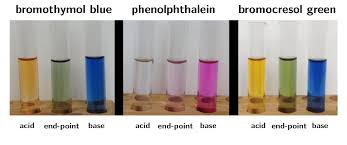 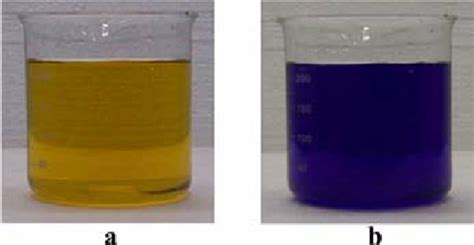 Bromfenol blu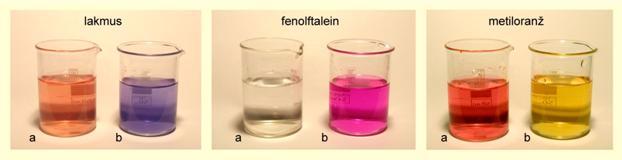 D.sh në faq.87 detyrat 3 dhe 4.